Layko SergeyExperience:Documents and further information:License - Master  , less than 3000 GT
              C/O - none limitations           Expiry date - 21.01.2022
 Schengen visa (expiry date) - 08.04.2017
Med.Certificate (expire date) - 12.10.2018
MT endorsement (e.d.) - 21.01.2022Position applied for: Chief OfficerAdditional position applied for: MasterDate of birth: 30.05.1961 (age: 56)Citizenship: RussiaResidence permit in Ukraine: NoCountry of residence: UkraineCity of residence: ChernihivPermanent address: Ukraine , Chernigov city , 1 May str. - 9Contact Tel. No: +38 (046) 295-67-47 / +38 (063) 813-39-90E-Mail: sergeylayko@yandex.ruSkype: sergeylayko102030U.S. visa: NoE.U. visa: NoUkrainian biometric international passport: Not specifiedDate available from: 25.10.2017English knowledge: GoodMinimum salary: 3000 $ per monthPositionFrom / ToVessel nameVessel typeDWTMEBHPFlagShipownerCrewingChief Officer15.09.2013-27.11.2013MarenMulti-Purpose Vessel8000-NetherlandsMaren Shipping Management BVDelta CrewingChief Officer12.06.2013-24.07.2013FranciscaContainer Ship6000-NetherlandsFrisian Solitaire BVQ-ShippingChief Officer06.02.2013-17.04.2013FranciscaContainer Ship6000-NetherlandsFrisian Solitaire BVQ-ShippingChief Officer22.08.2012-31.10.2012FranciscaContainer Ship6000-NetherlandsFrisian Solitaire BVQ-ShippingChief Officer24.03.2012-13.06.2012TasmanDry Cargo4900-GibraltarRederij Tasman , NetherlandsQ-shippingChief Officer11.09.2011-16.12.2011TasmanDry Cargo4900-GibraltarRederij Tasman , NetherlandsQ-shippingChief Officer21.11.2010-05.06.2011AlphaGeneral Cargo4800-GeorgiaMargate ass. CoVestra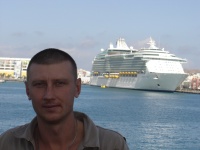 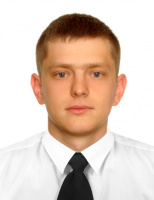 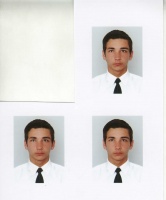 